Demande d'admission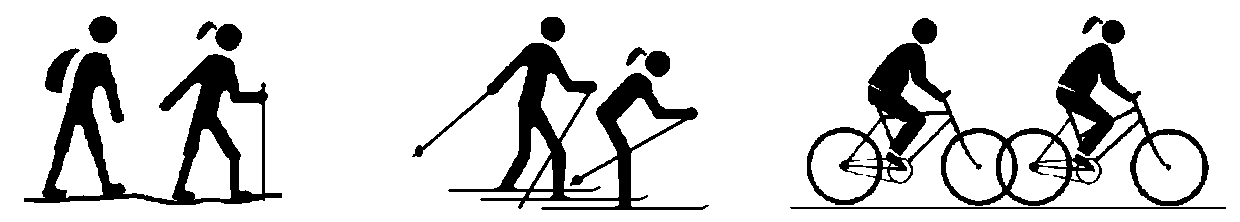 Nom: 		Prénom: 	Date de naissance: 		Profession: 	Nom 2: 		Prénom 2: 	Date de naissance: 		Profession: 	Adresse: 		NP/Localité: 	Tél. privé: 		2e tél. (prof./mobile): 	Courriel privé: 		2e courriel: 	Je désire prendre part au Club de randonnée et de ski de fond de Berne (C R F ) en tant que	membre actif(ve)	(cotisation de 36 CHF par an)(cotisation couple de 48 francs par an)	époux de membre	épouse de membre	membre junior	(pas de cotisation)	Je possède une voiture et suis d'accord de prendre    personne(s) en charge lors des sorties du CRF.	Je serais heureux(se) d'être pris(e) en charge par un(e) automobiliste complaisant(e).	Je m'abonne au Courrier de Berne, journal francophone de Berne et environs et organe du CRF.  Prix comme membre CRF : 35 CHF par an pour 10 numéros.
https://www.arb-cdb.ch/courrier-de-berne/. Vous pouvez envoyez votre demande par poste ou courriel:
CRF, c/o J.-F. Perrochet, Bodenacker 11, 3065 Bolligen
Tél.: 031 97 19 774 	Courriel : 	jean-fr.perrochet@bluewin.ch
	Site du CRF :	https://www.crfberne.ch/Lieu et date :	Signature :